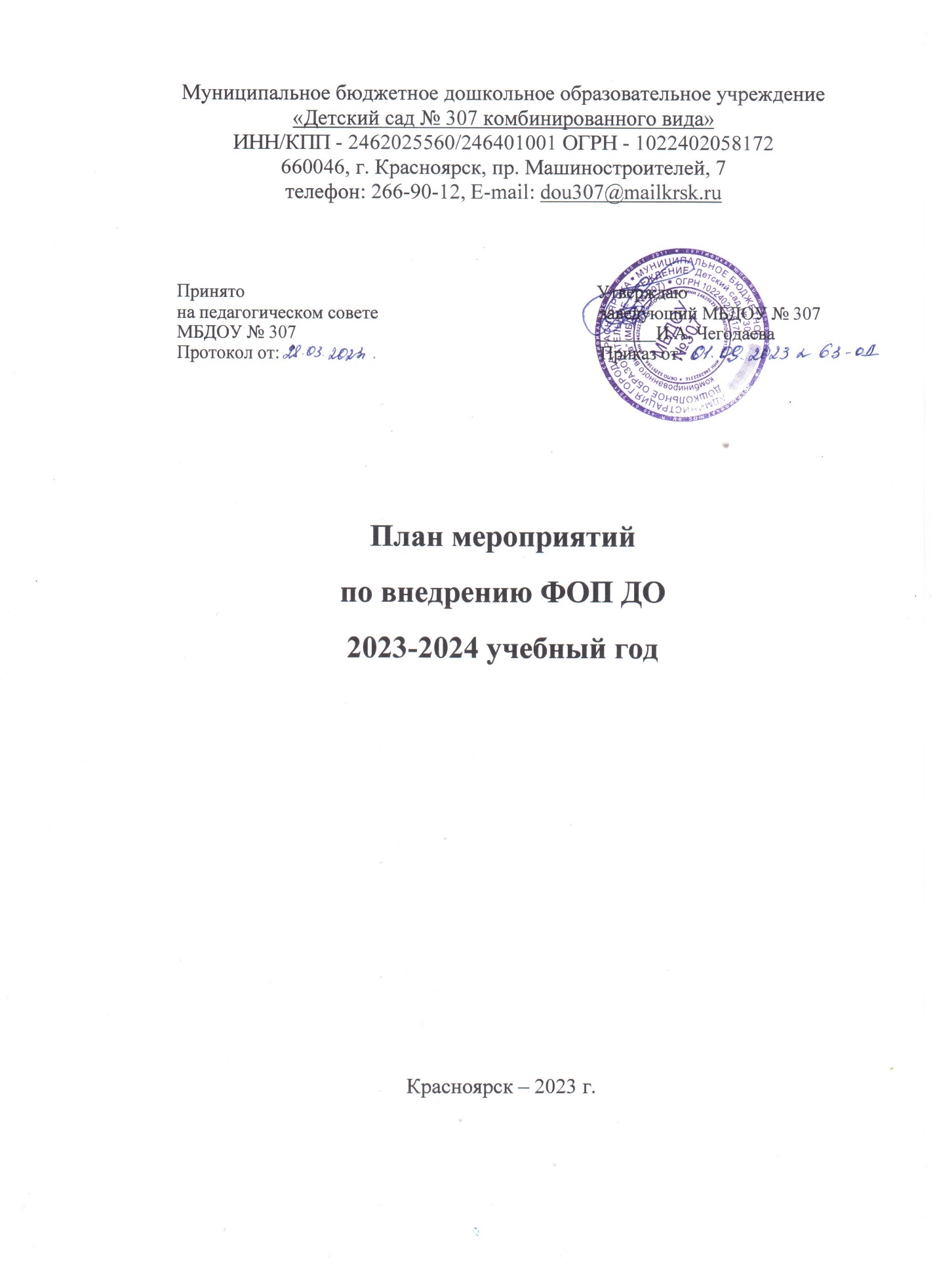 Актуальные направления деятельности:Внедрение ФОП ДО, ФАОП ДО: задачи, целевые ориентиры и планируемые результаты, методы, формы, технологии. Совершенствование инфраструктуры ДОО.Реализация Указа Президента РФ о сохранении и укреплении традиционных российских духовно-нравственных ценностей. Формирование предпосылок функциональной грамотности у дошкольников в контексте ФОП ДО. Сохранение и укрепление здоровья дошкольников, формированиепотребности и навыков ведения здорового образа жизни.План мероприятий с педагогамиПлан мероприятий с родителямиПлан мероприятий по методическому обеспечению№ п/пМероприятиеСроки проведенияОтветственные Педагогические советыПедагогические советыПедагогические советыПедагогические советы1Педагогический совет «Федеральная образовательная программа ДО как стратегический ориентир образовательной политики-2023. Стратегия развития образовательной системы МБДОУ 307 на 2023 –2024 учебный год»Сентябрь Заведующий, зам.зав. по УВР,педагоги2Педагогический совет «Духовно-нравственноевоспитание в ДОУ в условиях реализации ФГОС ДО,ФОП ДО»Ноябрь Заведующий, Зам.зав. по УВР,педагоги3Педагогический совет «Требования к развивающей предметно-пространственнойсреде с учетом ФОП ДО и ФГОС ДО»Февраль Заведующий, Зам.зав. по УВР,педагоги4Педагогический совет «Итоги реализации основной образовательной программы МБДОУ № 307 за 2023-2024 учебный год»Май Заведующий, Зам.зав. по УВР,педагогиКонсультации Консультации Консультации Консультации 1«Использованиеактивныхинновационных формвзаимодействия педагогов с семьями воспитанников вусловиях реализации ФГОС ДО, ФОП ДО»сентябрь Зам.зав. по УВР,педагоги2«Значение уголка уединения в группе раннего развития»Октябрь Зам.зав. по УВР3«Проектная деятельность как средство патриотического воспитания детей дошкольного возраста в соответствии с ФОП ДО»НоябрьЗам.зав. по УВР,педагоги4«Использование билингвального образования в системепатриотического воспитания дошкольников»Декабрь Зам.зав. по УВР,педагоги5«Организация занятий в ДОУ в условияхвнедрения ФОП ДО»Январь Зам.зав. по УВР,педагоги6Обзор новых публикаций и периодикипо вопросам дошкольного образования по ФОП ДОФевраль Зам.зав. по УВР7«Патриотическое воспитание детейдошкольного возраста в различныхвидах музыкальной деятельности»Март Зам.зав. по УВР, Музыкальный руководитель8«Особенности использования разного оборудования в физкультурно-оздоровительной деятельности на улице в соответствии с ФОП ДО и ФГОС ДО»Май Зам.зав. по УВР,Инструктор по физической культуре и спортуСеминары-практикумыСеминары-практикумыСеминары-практикумыСеминары-практикумы1Семинар-практикум «Эффективные технологииречевого развития детей дошкольного возраста в соответствии с ФОП До и ФАОП ДО»декабрь2Семинар-практикум « РППС ДОУ в соответствии с ФОП ДО. Говорящая среда»Март Зам.зав. по УВР,педагоги3«Новыеметоды навыков информационной безопасности и цифровойграмотности»Апрель Зам.зав. по УВР,педагогиДеловая играДеловая играДеловая играДеловая игра1«Эффективный самоанализ педагога в рамках внедрения ФОП ДО. Новый взгляд».Ноябрь Зам.зав. по УВР,педагогиОбмен опытомОбмен опытомОбмен опытомОбмен опытом1Участие педагогов методических объединениях педагогов, конференциях, фестивалях, конкурсах по итогам внедрения и обмену опытомреализации ФОП ДО, ФАОП ДО в практике ДОУ (лучшие практики, опытвнедрения и реализации)В течение годаПедагоги 2Открытые мероприятия для педагогов МБДОУ 307В течение года, согласно плануПедагоги 3День открытых дверей «Образование для каждого,образование для всех»Май Заведующий, Зам.зав. по УВР,педагогиПовышение квалификацииПовышение квалификацииПовышение квалификацииПовышение квалификации1Повышение квалификации педагогов по внедрению ФОП ДО  (прохождение курсов повышения квалификации при ККИПКРО, методические объединения педагогов, вебинары, конференции и т.д)В течение годаЗаведующий, Зам.зав. по УВР,педагоги№ п/пМероприятиеСроки проведенияОтветственные Родительские собранияРодительские собранияРодительские собранияРодительские собрания1«Основные направления воспитательно -образовательной деятельности и работы детскогосада в 2023/2024 учебном году с учетом ФОП ДО».Сентябрь Заведующий, Зам.зав. по УВР2«Информационно-Образовательное пространство ДОУ и формированиебезопасной информационно-позитивной среды в соответствии с ФОП ДО».Декабрь Заведующий, Зам.зав. по УВР3«Итоги работы детского сада в 2023/2024 учебномгоду, организация работы в летний оздоровительныйпериод»Май Заведующий, Зам.зав. по УВР4Родительские собрания в группах МБДОУ № 307В течение года, согласно плану работы с родителями в каждой группеПедагоги Информационное обеспечениеИнформационное обеспечениеИнформационное обеспечениеИнформационное обеспечение1Оформление и обновлениеинформационных уголков и стендов для родителей в МБДОУ № 307по внедрению ФОП ДОВ течение годаЗам.зав. по УВР2Регулярное обновление  материалов  на официальном сайте МБДОУ 307 в разделе «Внедрение ФОП ДО» В течение годаЗам.зав. по УВРКонсультацииКонсультацииКонсультацииКонсультации1Консультация для родителей«Задачи речевого развития ребёнка дошкольного возраста с внедрением ФОП ДО. Какие компоненты выходят на первый план?"Октябрь Зам.зав. по УВР,Учителя-логопеды, психологКонсультация для родителей«Задачи познавательного развития ребёнка дошкольного возраста с внедрением ФОП ДО"декабрьЗам.зав. по УВР,Педагоги Консультация для родителей«Задачи  духовно-нравственного воспитания с внедрением ФОП ДО"февральЗам.зав. по УВР,ПедагогиМастер-классыМастер-классыМастер-классыМастер-классы1«Семейные проекты по теме «Я живу в России» для реализации ООП ДО, ФОП ДО.ЯнварьЗам.зав. по УВР,педагогиДни открытых дверейДни открытых дверейДни открытых дверейДни открытых дверей1День открытых дверей «Образование для каждого,образование для всех»МайЗаведующий, Зам.зав. по УВР,педагогиОценка качества образования в МБДОУОценка качества образования в МБДОУОценка качества образования в МБДОУОценка качества образования в МБДОУ1Анкетирование родителейВ течение годаЗаведующий, Зам.зав. по УВР,педагоги2Участие в независимой оценке качества образования (НОКО)В течение годаЗаведующий, Зам.зав. по УВР,педагоги3Участие в мониторинге качества дошкольного образования (МКДО)В течение годаЗаведующий, Зам.зав. по УВР,педагоги№ п/пМероприятие Сроки проведенияОтветственные 1Пополнение методического кабинета нормативной и методической литературой для реализации ФОП ДО.В течение года Заведующий, Зам.зав. по УВР2Создание электронного банка художественной литературы по ФОП ДОВ течение годаЗаведующий, Зам.зав. по УВР